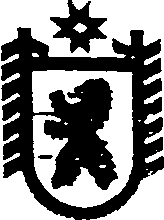 Республика КарелияАДМИНИСТРАЦИЯ ЧЕРНОПОРОЖСКОГО  СЕЛЬСКОГО ПОСЕЛЕНИЯПОСТАНОВЛЕНИЕ              от  10 января  года    №  01   пос. Черный ПорогОб Общественном совете при администрации Чернопорожского сельского поселения по вопросам осуществления закупок для муниципальных нужд  муниципального образования «Чернопорожское сельское поселение».В целях реализации положений Федерального закона от 05.04.2013 № 44-ФЗ                 «О контрактной системе в сфере закупок товаров, работ, услуг для обеспечения государственных и муниципальных нужд», в соответствии с Федеральным законом от 04.04.2005 № 32-ФЗ «Об общественной палате Российской Федерации», частью 3 статьи 13 Федерального закона от 21.07.2014 № 212-ФЗ «Об основах общественного контроля в Российской Федерации» администрация    Чернопорожского сельского поселения        п о с т а н о в л я е т:  1. Образовать Общественный совет при администрации Чернопорожского сельского поселения по вопросам осуществления закупок для муниципальных нужд муниципального образования «Чернопорожское сельское поселение»2. Утвердить прилагаемые:1) Состав Общественного совета;2) Положение об Общественном совете.3. Обнародовать настоящее постановление путем размещения официального текста настоящего постановления в информационно-телекоммуникационной сети «Интернет» на официальном сайте администрации Чернопорожского сельского поселения http://home.onego.ru/~segadmin/omsu_selo_cherny_porog.htm . 4. Контроль за исполнением настоящего постановления оставляю за собой.  Глава  Чернопорожского сельского поселения:                                   С.А.Потапов  Разослать: в дело, Управление экономики, ОК, СКК, финансовое управление, муниципальные  учреждения, Совет Сегежского муниципального района – всем в электронном виде. Состав Общественного совета при администрации Чернопорожского сельского поселения  по вопросам осуществления закупок для муниципальных нужд муниципального образования «Чернопорожское сельское поселение»Председатель Общественного совета:____________________УТВЕРЖДЁНОпостановлением администрации Чернопорожского сельского поселенияот                                       г. №   Положениеоб Общественном совете при администрации Чернопорожского сельского поселения по вопросам осуществления закупок для муниципальных нужд муниципального образования «Чернопорожское сельское поселение» I. Общие положения1. Настоящее Положение определяет полномочия, порядок организации и деятельности Общественного совета при администрации Чернопорожского сельского поселения по вопросам осуществления закупок для муниципальных нужд муниципального образования «Чернопорожское сельское поселение» (далее - Общественный совет).2. Общественный совет создается в целях проверки, анализа и оценки, издаваемых органами местного самоуправления Чернопорожским сельским поселением (далее – органы местного самоуправления) муниципальных правовых актов и принимаемых решений в сфере закупок, товаров, работ, услуг для обеспечения муниципальных нужд Чернопорожского сельского поселения (далее – закупки).3. Общественный совет осуществляет свою деятельность на основе Конституции Российской Федерации, федеральных конституционных законов, федеральных законов и иных нормативных правовых актов Российской Федерации, законов и иных нормативных правовых актов Республики Карелии, а также настоящего Положения.4. Общественный совет является коллегиальным совещательным органом, осуществляет свою деятельность на общественных началах и на безвозмездной основе. 5. Общественный совет формируется на основе добровольного участия в ее деятельности граждан Российской Федерации, общественных объединений и иных некоммерческих организаций. 6. Общественный совет осуществляет взаимодействие с органами власти, общественными объединениями, иными институтами гражданского общества и экспертами в сфере закупок товаров, работ, услуг для обеспечения государственных и муниципальных нужд. 7. Деятельность Общественного совета основывается на принципах законности и гласности.8. Решения Общественного совета носят рекомендательный характер.9. Заседания Общественного совета являются открытыми для представителей средств массовой информации с учетом требований законодательства Российской Федерации о защите государственной и иной охраняемой законом тайны, а также соблюдения прав граждан и юридических лиц.II. Задачи Общественного совета10. Основными задачами Общественного совета являются: 1) содействие развитию и совершенствованию контрактной системы в сфере закупок;2) повышение эффективности закупок, путем проведение общественной экспертизы проектов муниципальных правовых актов, в том числе посредством участия в общественном обсуждении нормативных правовых актов, издаваемых органами местного самоуправления в сфере закупок в случаях, предусмотренных законодательством о контрактной системе в сфере закупок;3) предупреждение, выявление нарушений требований законодательства Российской Федерации и иных нормативных актов о контрактной системе в сфере закупок и информирование заказчиков, контрольных органов в сфере закупок о выявленных нарушениях;4) осуществление независимого мониторинга закупок и оценка эффективности закупок, в том числе оценка осуществления закупок и результатов исполнения контрактов в части их соответствия требованиям законодательства Российской Федерации; 5) обращение от своего имени, в государственные органы и органы местного самоуправления с заявлением о проведении мероприятий по контролю за действиями (бездействием) юридических и физических лиц, осуществляющих деятельность в сфере закупок; 6) выполнение иных задач, связанных с совершенствованием контрактной системы в сфере закупок.III. Функции Общественного совета11. Общественный совет осуществляет следующие функции:1) организация изучения и обсуждения актуальных вопросов по реализации контрактной системы в сфере закупок;2) организация сбора и обобщения предложений, поступающих от граждан, общественных объединений, объединений юридических лиц, направленных на решение проблем в сфере закупок;3) обсуждение результатов выявленного общественного мнения в сфере закупок;4) подготовка предложений по совершенствованию законодательства в сфере закупок;5) участие в общественном обсуждении проектов нормативных правовых актов, издаваемых органами местного самоуправления, и иных документов в сфере закупок в целях осуществления общественного контроля в порядке, установленном законодательством о контрактной системе в сфере закупок;6) привлечение граждан, общественных объединений, объединений юридических лиц, к общественному обсуждению закупок в случаях, предусмотренных законодательством о контрактной системе в сфере закупок;7) взаимодействие с органами местного самоуправления, организациями, гражданами по вопросам деятельности Общественного совета;8) размещение материалов о деятельности Общественного совета в  информационно-телекоммуникационной сети «Интернет» на официальном сайте администрации Чернопорожского сельского поселения (далее – администрация)  http://home.onego.ru/~segadmin/omsu_selo_cherny_porog.htm . IV. Полномочия Общественного совета12. Общественный совет для выполнения возложенных на него задач и функций вправе:1) запрашивать в соответствии с законодательством Российской Федерации у органов местного самоуправления, муниципальных организаций, иных органов власти и организаций, осуществляющих в соответствии с федеральными законами отдельные публичные полномочия, необходимую для осуществления общественного контроля информацию за исключением информации, содержащей сведения, составляющие государственную тайну, сведения о персональных данных, и информации, доступ к которой ограничен федеральными законами;2) приглашать на свои заседания представителей органов местного самоуправления, общественных объединений, объединений юридических лиц, граждан, независимых экспертов, участие которых необходимо в процессе подготовки или рассмотрения вопросов на заседании Общественного совета;3) выступать с инициативой проведения и организовывать совещания, круглые столы по вопросам осуществления закупок;4) создавать рабочие группы для подготовки материалов на заседания Общественного совета;5) направлять обращения в контрольные органы о проведении мероприятий по контролю в соответствии с законодательством о контрактной системе в сфере закупок.V. Порядок формирования Общественного совета и его состав13. Состав Общественного совета утверждается постановлением администрации.14. Общественный совет формируется таким образом, чтобы была исключена возможность возникновения конфликта интересов.15. Состав Общественного совета формируется из числа граждан Российской Федерации, представителей общественных организаций, профессиональных союзов, средств массовой информации. В состав Общественного совета могут входить граждане, проживающие на территории Сегежского муниципального района, достигшие возраста 18 лет.16. Число членов Общественного совета не может быть менее чем пять человек.17. В состав Общественного совета входят:1) председатель Общественного совета;2) секретарь Общественного совета;3) члены Общественного совета. 18. Члены Общественного совета обязаны лично участвовать в заседаниях Общественного совета и не вправе делегировать свои полномочия другим лицам.19. Члены Общественного совета обязаны обеспечивать конфиденциальность информации, доступ к которой ограничен в соответствии с федеральными законами и которая стала им известна в ходе осуществления деятельности Общественного совета.20. Полномочия члена Общественного совета прекращаются в случае: 1) подачи им заявления о выходе из состава Общественного совета; 2) неспособности его по состоянию здоровья участвовать в работе Общественного совета; 	3) вступления в законную силу вынесенного в отношении его обвинительного приговора суда; 4) признания его недееспособным, безвестно отсутствующим или умершим на основании решения суда, вступившего в законную силу; 5) избрания его депутатом Государственной Думы Федерального Собрания Российской Федерации, избрания (назначения) членом Совета Федерации Федерального Собрания Российской Федерации, избрания депутатом законодательного (представительного) органа государственной власти Республики Карелия, а также на выборную должность в органе местного самоуправления;6) назначения его на государственную должность Российской Федерации, должность федеральной государственной службы, государственную должность субъекта Российской Федерации, должность государственной гражданской службы субъекта Российской Федерации или должность муниципальной службы;7) смерти члена Общественного совета.VI. Порядок деятельности Общественного совета21. Основной формой деятельности Общественного совета являются заседания, которые проводятся по мере необходимости, но не реже двух раз в год. Инициаторами проведения внеочередного заседания Общественного совета вправе выступать председатель Общественного совета, члены Общественного совета и органы местного самоуправления. 22. Заседание Общественного совета считается правомочным, если на нем присутствует не менее половины от списочного состава членов Общественного совета.23. Работой Общественного совета руководит председатель Общественного совета.24. Председатель Общественного совета: 1) определяет приоритетные направления деятельности Общественного совета;2) организует деятельность Общественного совета, ведет его заседания, распределяет обязанности и поручения между членами Общественного совета, осуществляет общий контроль за исполнением решений Общественного совета; 3) вносит предложения в администрацию  Чернопорожского сельского поселения по формированию и изменению состава Общественного совета; 4) подписывает протоколы заседаний и другие документы Общественного совета; 5) утверждает повестку заседаний и состав экспертов, представителей организаций, приглашаемых на заседания Общественного совета;6) взаимодействует с администрацией Чернопорожского сельского поселения  по вопросам реализации решений Общественного совета;7) представляет Общественный совет в отношениях с органами местного самоуправления, общественными объединениями, объединениями юридических лиц, гражданами.25. Секретарь Общественного совета: 1) разрабатывает проекты планов работы Общественного совета;2) информирует членов Общественного совета о времени, месте и повестке дня очередного заседания Общественного совета, а также об утвержденных планах работы Общественного совета; 3) готовит проекты повестки заседаний Общественного совета и ведет протоколы заседаний Общественного совета; 4) выполняет поручения председателя Общественного совета организационного характера; 5) согласовывает с администрацией Чернопорожского сельского поселения  место и время проведения заседаний Общественного совета;6) обеспечивает во взаимодействии с Управлением экономического развития администрации Сегежского муниципального района подготовку информационно-аналитических материалов к заседаниям по вопросам, включенным в повестку дня;7) ведет делопроизводство Общественного совета.26. Члены Общественного совета: 1) участвуют в заседаниях и мероприятиях, проводимых Общественным советом, а также в подготовке материалов по рассматриваемым вопросам; 2) вносят предложения, замечания и поправки по повестке дня и порядку ведения заседания Общественного совета; 3) знакомятся с документами, касающимися рассматриваемых проблем, высказывают свое мнение по существу обсуждаемых вопросов, замечания и предложения по проектам принимаемых решений и протоколу заседания Общественного совета; 	4) обладают равными правами при обсуждении вопросов и голосовании.27. Решения Общественного совета принимаются открытым голосованием простым большинством голосов присутствующих на заседании членов Общественного совета. При равенстве голосов председатель Общественного совета имеет право решающего голоса. 28. Мнения членов Общественного совета, не согласных с мнением большинства, могут излагаться письменно и прилагаться к протоколу заседания Общественного совета.29.  На каждом заседании Общественного совета ведется протокол, который подписывается председателем и секретарем Общественного совета. Протокол заседания Общественного совета размещается в  информационно-телекоммуникационной сети «Интернет» на официальном сайте администрации Чернопорожского сельского поселения  http://home.onego.ru/~segadmin/omsu_selo_cherny_porog.htm .30. Протокол заседания Общественного совета содержит следующую информацию:1) дата и номер протокола заседания, место проведения заседания;2) фамилии, имена, отчества (при наличии) членов Общественного совета, присутствующих на заседании;3) перечень и краткое содержание рассматриваемых вопросов, принятые по ним решения.31. Копия протокола заседания Общественного совета не позднее дня, следующего за днем проведением заседания, направляется главе администрации Чернопорожского сельского поселения, органам местного самоуправлениям, а так же заинтересованным лицам.32. На заседании Общественного совета могут присутствовать, лица указанные в подпункте 2 пункта 12 настоящего Положения, участие которых необходимо в процессе подготовки или рассмотрения вопросов на заседании Общественного совета.33. Контроль исполнения решений Общественного совета, а также хранение протоколов заседаний Общественного совета и материалов, подготовленных к заседаниям Общественного совета осуществляет секретарь Общественного совета. 34. Организационно-техническое обеспечение деятельности Общественного совета осуществляет администрация Чернопорожского сельского поселения.                                                        ------------------------УТВЕРЖДЁНпостановлением администрации Чернопорожского сельскогопоселенияот  10 января 2017  № 01                               Ратникова Нина Александровна	председатель районного Совета ветеранов войны, труда, Вооруженных сил и  правоохранительных органовСекретарь Общественного совета:Ковальногих Марина Петровназаместитель директора муниципального бюджетного общеобразовательного учреждения Средняя общеобразовательная школа п.НадвоицыЧлены Общественного совета:Непсова Наталья Анатольевнапредседатель районной женской общественной организации «Сегежанка» Лейнова Ксения Сергеевнадиректор муниципального бюджетного учреждения «Сегежская централизованная библиотечная система»Ковалева Ирина Павловна    директор государственного казенного учреждения Республики Карелия «Центр занятости населения Сегежскогорайона» 